VlaštovkaVlaštovku jsem vytvářela ve wordu pomocí různých značek a klipartů. Myslím si, že by mě více bavilo vlaštovku např. malovat, ale jsem ráda, že jsem si to vyzkoušela i tímto způsobem.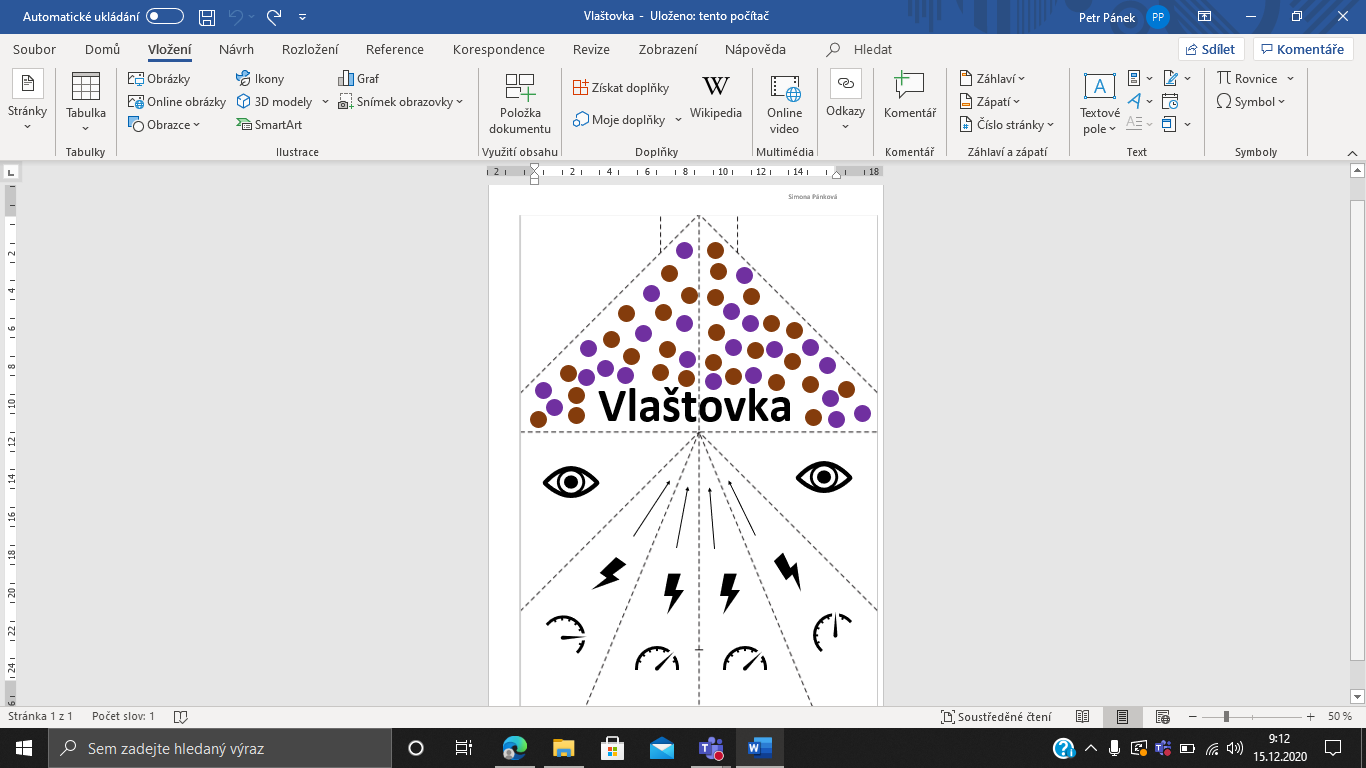 